Projet catapulteAnthony Jacques, Andy Poulin, Jérémy Lessard et Émile DionQuestion 1 : laquelle des catapultes sont allé le plus loin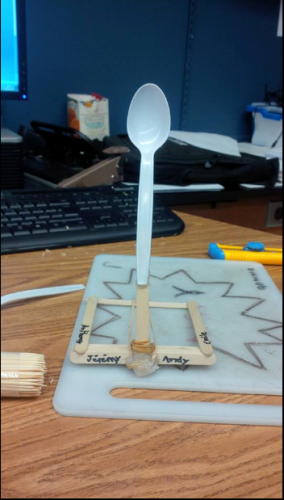 Question 2 : laquelle des catapultes sont allé le plus haut 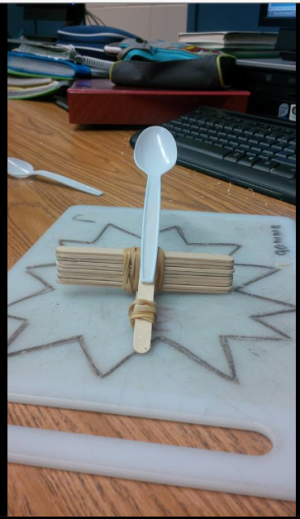 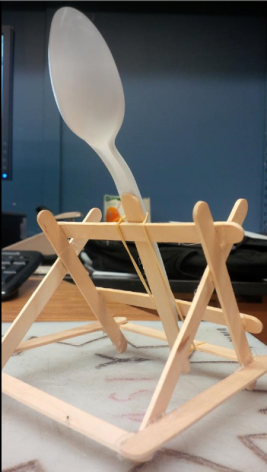 Question 3 : a-t-on atteint le dômeQuestion 4 : a-t-on survolé le murQuestion 5 : a-t-on atteint la tour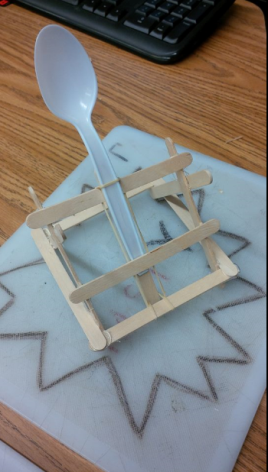 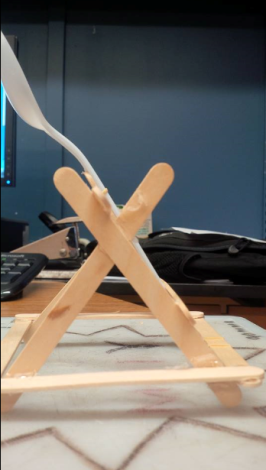 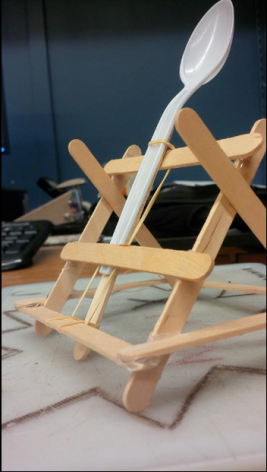 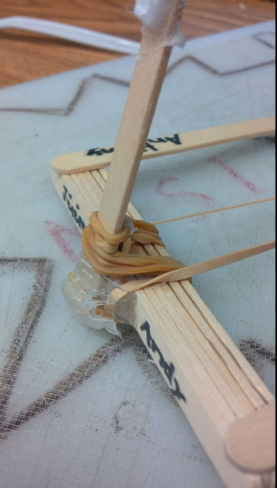 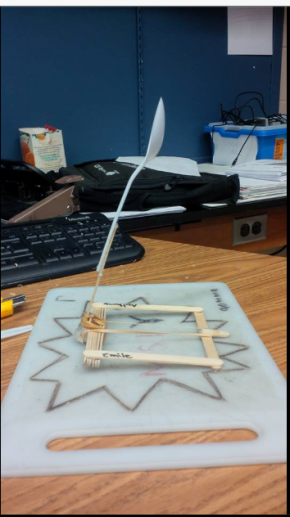 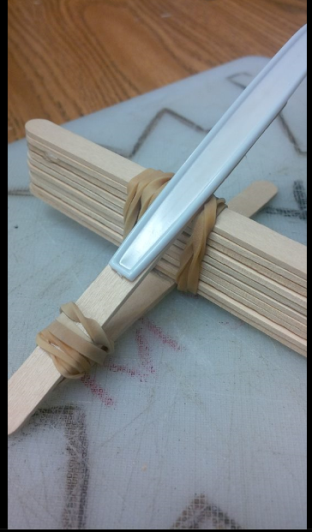 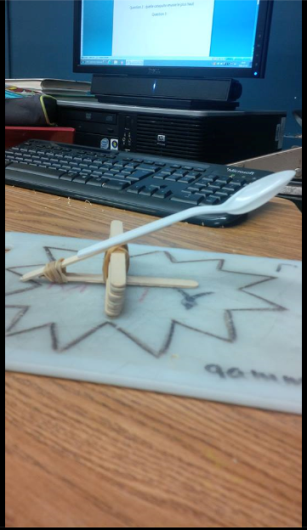 